Что такое инициативный проект?Инициативный проект – проект, разработанный и выдвинутый инициаторами проектов в целях реализации на территории Карачаево-Черкесской Республики мероприятий, имеющих приоритетное значение для жителей Карачаево-Черкесской Республики.Виды направлений, по которым можно выдвинуть проект:
1) ремонт объектов социальной инфраструктуры;
2) благоустройство улиц, дворовых территорий, площадей, набережных, детских игровых
площадок, мест массового отдыха населения и других территорий;
3) содержание мест захоронения;
4) обустройство контейнерных площадок и мест складирования твердых коммунальных
отходов;
5) строительство и ремонт систем электро-, тепло-, водоснабжения и водоотведения;
6) строительство и ремонт автомобильных дорог местного значения в границах населенных
пунктов;
7) содержание объектов культурного наследия (памятников);
8) развитие культуры и проведение культурно-массовых мероприятий;
9) сохранение традиционного образа жизни народов Карачаево-Черкесии;
10) пропаганда физической культуры, спорта и здорового образа жизни.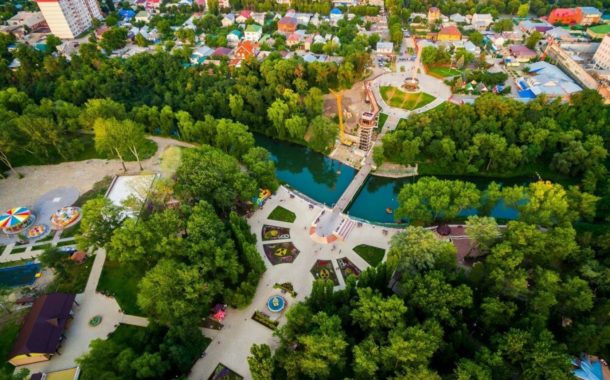 